VERKLARING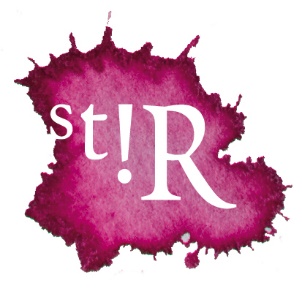 Organisatiecoachtraject als co-begeleider De geregistreerd begeleider vult twee formulieren in, één voor de cliënt en één voor het eigen archief*Vanwege de gestelde eisen AVG kunt u hier volstaan met het geven van een door u zelf gekozen uniek nummer (geen BSN nummer!) zodat u altijd zelf de juiste persoon/organisatie bij dit nummer kunt terugvinden, indien wij u hierom vragen. Naam begeleider:Registratienummer:Verklaart hierbij dat hij/zij een organisatiecoachtraject als co-begeleider heeft verzorgd voor: Verklaart hierbij dat hij/zij een organisatiecoachtraject als co-begeleider heeft verzorgd voor: Verklaart hierbij dat hij/zij een organisatiecoachtraject als co-begeleider heeft verzorgd voor: Verklaart hierbij dat hij/zij een organisatiecoachtraject als co-begeleider heeft verzorgd voor: Uniek nummer cliënt*:Beroepsgroep cliënt:Opdrachtgever:Opleiding / organisatie / bedrijf / particulier (doorstrepen wat niet van toepassing is)Opleiding / organisatie / bedrijf / particulier (doorstrepen wat niet van toepassing is)Opleiding / organisatie / bedrijf / particulier (doorstrepen wat niet van toepassing is)Aantal zittingen:Contactduur per zitting in uren:Totaal aantal uren:Periode van: tot: Plaats:Datum:Handtekening begeleider:Paraaf client: